Для улучшения контроля над применением пищевых добавок была разработана следующая классификация:    E100-E182 – красители - усиливают или восстанавливают цвет продукта    E200-E299  – консерванты– увеличивают срок хранения продуктов, защищая их от   микробов и грибков    E300-E399 – антиокислители – защищают продукты от окисления    Е400-E499 – стабилизаторы - сохраняют необходимую консистенцию продуктов, загустители - повышают вязкость   E500-E599 - эмульгаторы - создают однородную смесь, например, масла и вод   E600-E699 - усилители вкуса и аромата    Е700 - Е800 - запасные индексы   E900-E999 – пеногасители - предупреждают или снижают образование пены, придают          продуктам приятный внешний вид      E1000   -    глазирователи, подсластители, разрыхлители, регуляторы кислотности входят во все указанные группы, а так же в новую группуВывод:Необходимо:Возродить своё сельское хозяйствоПолностью отказаться от ввоза экологически  опасных продуктов из других стран СПАСИБО  ЗА ВНИМАНИЕ  !ТОГБОУ СПО «Колледж торговли, общественного питания и сервиса»Адрес:г.Тамбов, ул. Мичуринская 110телефон: 8(475)53-04-90факс: 8(475)53-05-21ТОГБОУ СПО «Колледж торговли, общественного питания и сервиса»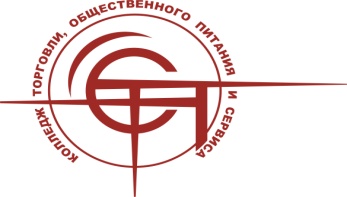 Творческий информационно-поисковый проект
«Пищевые добавки:вред или польза  ? »Подготовила технологическая группа №2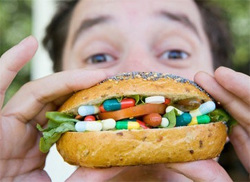 2012г.Было проведено анкетирование среди жителей наше страны по вопросу: «В какой мере Вас беспокоит экологическое качество товаров в стране в целом?»Итоги анкетирования показали: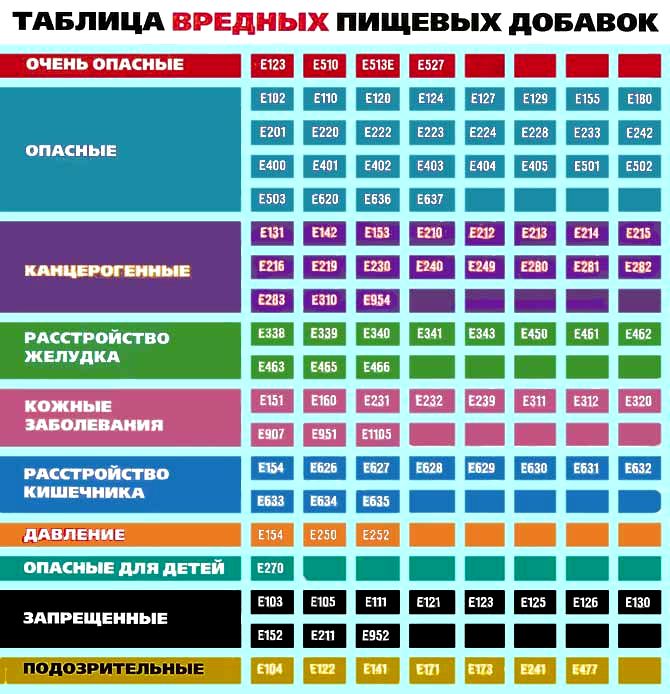 